Publicado en Barcelona el 09/12/2022 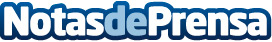 Schneider Electric presenta su creciente cartera de productos para partners del sector energético que luchan por una energía limpia y seguraSchneider Electric presenta en Enlit las nuevas soluciones y servicios para resolver los complejos retos de la red, la generación de energía y la transición energética. Las nuevas ofertas ayudan a las empresas de servicios públicos a alcanzar sus objetivos de descarbonización mientras gestionan redes más resilientes, eficientes, sostenibles y flexibles. La energía limpia y segura se puede lograr con un enfoque holístico basado en la transformación digitalDatos de contacto:Noelia Iglesias935228610Nota de prensa publicada en: https://www.notasdeprensa.es/schneider-electric-presenta-su-creciente Categorias: Ecología Sostenibilidad Sector Energético Digital http://www.notasdeprensa.es